UNIVERSIDAD CATÓLICA DE EL SALVADOR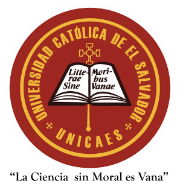 SOLICITUD DE DOCUMENTOSDATOS DEL ALUMNO:TIPO DE DOCUMENTO SOLICITADO:            MARCAREnviar esta solicitud debidamente completada por correo electrónico a registro.cri@catolica.edu.sv, junto con el siguiente documento:IMAGEN O PDF del comprobante de pagoN° de factura: Por la cantidad de: $Fecha:  Nombre Completo: 	  Carnet: Carrera del documento a solicitar: Calidad de estudiante:                    ( FECHA):        N°  de teléfono: Ha realizado cambio de carrera:           Nombre de la carrera anterior: Certificación Global de materias cursadas                         Certificación de Prácticas Docentes 	            Certificación de 70% de asignaturas aprobadas                	Certificación de Programas                                               Certificación de Atestado                                                  Pensum Certificado                                                           Certificación de notas de otra universidad (copia)           	Traducción de documento, especifique: documento        y número de páginas  a traducir CONSTANCIASConstancia de inscripción de ciclo.                                  Constancia de finalizacion de plan de estudio                          Constancia de porcentaje de materias aprobadas.             Constancia de 70% de asignaturas aprobadas.                   Constancia de Horario de clases                                       Constancia para otras instituciones.                            Otras constancias, especifique.                                   